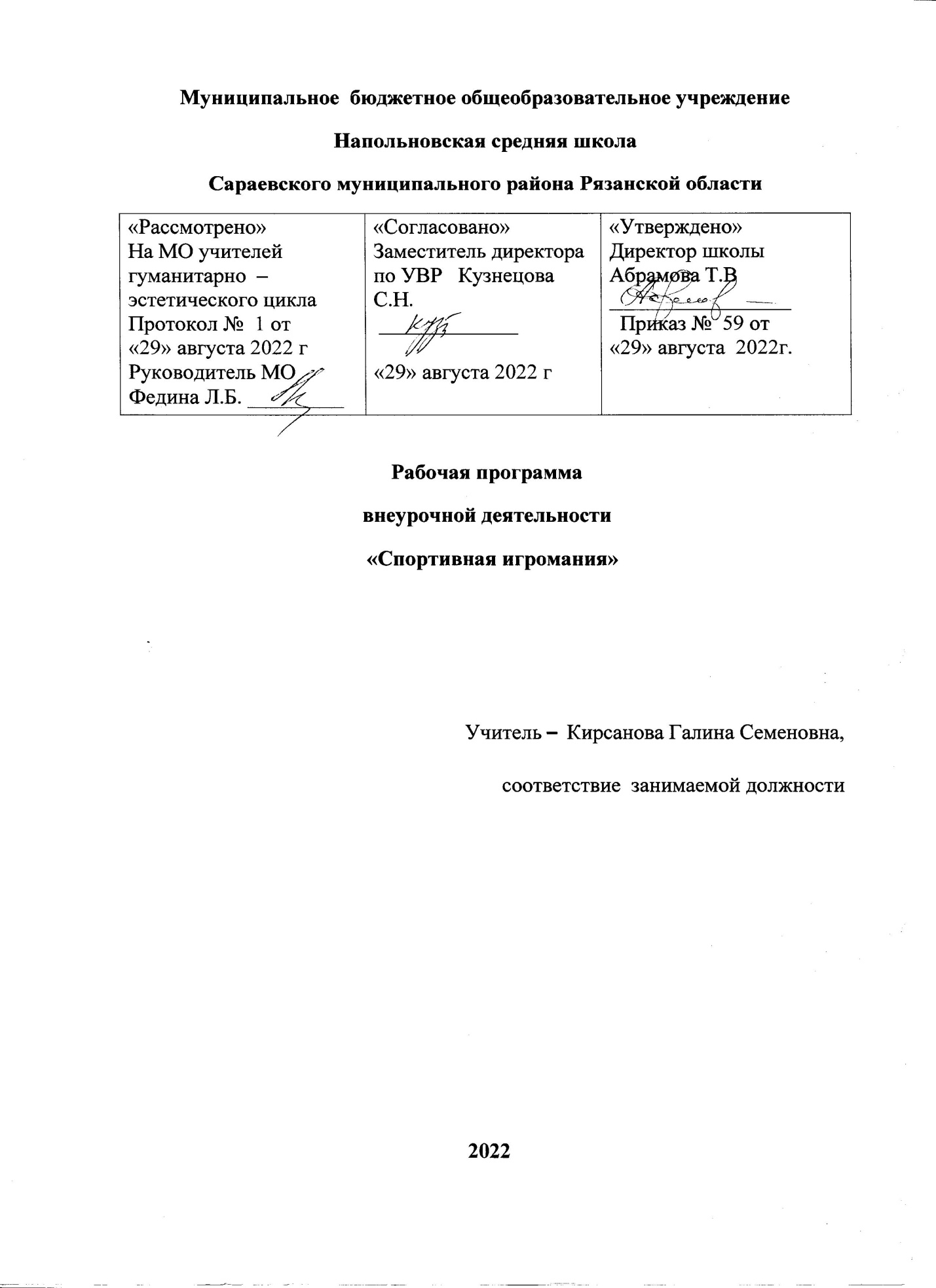 Раздел 1. Пояснительная запискаРабочая  программа  по внеурочной деятельности «Спортивная игромания» разработана для обучения в 1-4 классе Муниципального бюджетного общеобразовательного- Федерального закона от 29.12.2012 № 273-ФЗ «Об образовании в Российской Федерации»;- Закона Рязанской области от 29.08.2013 № 42-ОЗ «Об образовании в Рязанской области»;- постановления Главного государственного санитарного врача Российской Федерации от 28.09.2020 № 28 «Санитарные правила СП 2.4.3648-20 «Санитарно-эпидемиологические требования к организациям воспитания и обучения, отдыха и оздоровления детей и молодежи»;- постановления Главного государственного санитарного врача Российской Федерации от 28.01.2021 № 2 «Об утверждении санитарных правил и норм СанПиН 1.2.3685-21 «Гигиенические нормативы и требования к обеспечению безопасности и (или) безвредности для человека факторов среды обитания»;- приказа Минпросвещения России от 31.05.2021 № 286 «Об утверждении федерального государственного образовательного стандарта начального общего образования» (далее – ФГОС НОО 2021);- приказа Минпросвещения России от 31.05.2021 № 287 «Об утверждении федерального государственного образовательного стандарта основного общего образования» (далее – ФГОС ООО 2021);- приказа Минобрнауки России от 17.12.2010 № 1897 «Об утверждении федерального государственного образовательного стандарта основного общего образования» (далее – ФГОС ООО 2010);- приказа Минобрнауки России от 17.05.2012 № 413 «Об утверждении федерального государственного образовательного стандарта среднего общего образования» (далее - ФГОС СОО);- приказа Минпросвещения России от 22.03.2021 № 115 «Об утверждении Порядка организации и осуществления образовательной деятельности по основным общеобразовательным программам – образовательным программам начального общего, основного общего и среднего общего образования»; - приказа Минобрнауки России от 19.12.2014 № 1598 «Об утверждении федерального государственного образовательного стандарта начального общего образования обучающихся с ограниченными возможностями здоровья»;  - приказа Минобрнауки России от 19.12.2014 № 1599 «Об утверждении федерального государственного образовательного стандарта образования обучающихся с умственной отсталостью (интеллектуальными нарушениями)»;- письма Минобрнауки России от 06.12.2017 № 08-2595 «О методических рекомендациях органам исполнительной власти субъектов Российской Федерации, осуществляющим государственное управление в сфере образования, по вопросу   изучения государственных языков республик, находящихся в составе Российской Федерации»;- письма Минпросвещения России от 04.12.2019 № 04-1375 «Об изучении языков в организациях, осуществляющих образовательную деятельность».- Устава МБОУ Напольновская средняя школа.- Основной образовательной программы основного общего образования МБОУ Напольновская средняя школа. - «О методических рекомендациях по формированию учебных планов в образовательных организациях, реализующих программ общего образования, в 2022-2023 учебном году №ОЩ/12-4440 от 22.04.2022.- Учебного плана МБОУ Напольновская средняя школа на 2022/2023 учебный годТребований к уровню подготовки  учащихся 1-4  класса;Познавательных интересов учащихся.При выборе системы обучения и учебно-методического комплекса по предмету для реализации рабочей программы   учитывались:- соответствие УМК возрастным и психологическим особенностям учащихся;- соотнесённость с содержанием государственной итоговой аттестации;- завершённость учебной линии;- обеспеченность образовательного учреждения учебниками.Программа рассчитана на 68 часов в году, 2 часа в неделю.В системе начального обучения игровая деятельность является одним из важнейших факторов развития ребенка: нравственного, умственного, эстетического и физического. Именно в начальных классах закладываются основы социально активной личности, проявляющей интерес к игровой деятельности, самостоятельности, уважения и другие ценные качества, способствующие усвоению требований к жизни утверждению в ней.В программу включено знакомство с различными подвижными играми. Игра – естественный спутник жизни, ребенка, источник радостных эмоций, обладающий великой воспитательной силой.Народные игры являются частью патриотического, эстетического и физического воспитания детей. У них формируются устойчивое, заинтересованное, уважительное отношение к культуре родной страны, создаются эмоционально положительная основа для развития патриотических чувств: любви к Родине; ее культуре и наследию.Подвижные игры имеют и оздоровительное значение. Правильно организованные подвижные игры должны оказывать благотворное влияние на рост, развитие и укрепление костно-связочного аппарата, мышечной системы, на формирование правильной осанки детей.Цели программы:-создание наиболее благоприятных условий для формирования у младших школьников отношения к здоровому образу жизни как к одному из главных путей в достижении успеха.-приобщение к занятиям подвижными играми, использование их в свободное время на основе формирования интересов к определённым видам двигательной активности.Задачи, решаемые в рамках данной программы:-обеспечить двигательную активность младших школьников во внеурочное время;-познакомить детей с разнообразием подвижных игр и возможностью использовать их при организации досуга;-воспитывать у детей осознанное отношение к необходимости закаляться, заниматься спортом, есть овощи и фрукты, чтобы противостоять болезням;-развивать: сообразительность, речь, воображение, коммуникативные умения, внимание, ловкость, быстроту реакции, а так же эмоционально-чувственную сферу;-воспитывать культуру игрового общения, ценностного отношения к играм как наследию и к проявлению здорового образа жизни;-учить младших школьников сознательному применению физических упражнений, подвижных игр в целях самоорганизации  отдыха,      повышения работоспособности  и укрепления здоровья;-создавать условия для проявления чувства коллективизма;-развивать активность и самостоятельность;-обучение жизненно важным двигательным навыкам и умениям,         применению их в различных по сложности условиях.Место курса в учебном плане:Программа рассчитана для учащихся 1-4 класса, на 1 год обучения.На реализацию курса «Спортивная игромания!» в 1-4 классе отводится 68 ч в год ( 2 часа в неделю). Занятия проводятся по 35минут в соответствии с нормами СанПина. 80% содержания планирования направлено на активную двигательную деятельность учащихся на свежем воздухе или в спортзале. Остальное время распределено на всевозможные тематические беседы, часы здоровья, подготовку и проведение различных соревнований и внеклассных мероприятий по формированию здорового образа жизни.Для успешной реализации программы будут использованы Интерет-ресурсы, разработки внеклассных мероприятий, презентации, видеоролики, мультфильмы о здоровом образе жизни и т.п.Ценностные ориентиры:В своей работе педагог должен ориентироваться не только на усвоение ребёнком знаний и умений, но и становление его мотивационной сферы гигиенического поведения, реализации усвоения знаний, умений и навыков. Педагог учитывает, что ребёнок, изучая себя, психологически готовится к тому, чтобы осуществлять активную оздоровительную деятельность, формировать своё здоровье.Методика работы с детьми должна строиться в направлении личностно-ориентированного взаимодействия с ребёнком, делается акцент на самостоятельное экспериментирование и поисковую активность детей.Содержание занятий желательно наполнять сказочными и игровыми сюжетами и персонажами. Введение игры в занятие позволяет сохранить специфику младшего школьного возраста.Каждое занятие должно приносить детям чувство удовлетворения, лёгкости и радости.Данная программа строится на принципах:-Доступности - содержание курса составлено в соответствии с возрастными особенностями младших школьников.-Коллективности – ребёнок получает опыт жизни в обществе, опыт взаимодействия с окружающими, с одноклассниками. Спорт и оздоровление дают юному человеку опыт жизни в обществе, могут создавать условия для позитивно направленных самопознания, самоопределения в здоровом образе жизни, спортивной самореализации.-Патриотизма – предполагает использование эмоционально окрашенных представлений (образы спортивных общественно значимых и предметов) идентификация себя с Россией, её культурой.-Культуросообразности предполагает, что спортивно-оздоровительная деятельность школьников должна основываться на общечеловеческих ценностях физической культуры и строиться в соответствии с ценностями и нормами тех или иных национальных культур.-Обеспечение мотивации.-Диалогичности предполагает, что духовно-ценностная ориентация детей и их развитие осуществляются в процессе такого взаимодействия педагога и учащихся в спортивно-оздоровительной деятельности, содержанием которого являются обмен ценностями здорового образа жизни и гуманистического понимания телесности, спорта.-Природосообразности предполагает, что спортивно-оздоровительная деятельность младших школьников основывается на научном понимании взаимосвязи естественных и социальных процессов, согласовывается с общими законами развития природы и человека, воспитывает его сообразно полу и возрасту, а также формирует у него ответственность за развитие самого себя.-При этом необходимо выделить практическую направленность курса.Содержание занятий направлено на развитие у учащихся негативного отношения к вредным привычкам, на воспитание силы воли, обретение друзей и организацию досуга.Быть здоровым – значит быть счастливым и успешным в будущей взрослой жизни.Основные направления реализации программы:-организация и проведение инструктажа по технике безопасности в разных ситуациях;-организация и проведение разнообразных мероприятий по всевозможным видам спорта: бег, прыжки, развивающие упражнения с разными предметами (мячи, скакалки и пр.);- организация и проведение подвижных и спортивных игр;-организация и проведение динамических прогулок и игр на свежем воздухе в любое время года;- активное использование спортивной площадки и спортивного зала ;-проведение мероприятий, направленных на профилактику вредных привычек;- проведение совместных мероприятий с родителями и детьми.Формы занятий:·беседы·игры·элементы занимательности и состязательности·викторины·конкурсы·часы здоровьяАлгоритм работы с подвижными играми.1.Знакомство с содержанием игры.2.Объяснение содержания игры.3.Объяснение правил игры.4.Разучивание игр.5.Проведение игр.Режим и место проведения занятий:Занятия проводятся во второй половине дня, 2 раза в неделю. Время занятий – 35минут. Место проведения –спортивные залы, спортивный стадион. Подвижные игры и спортивные праздники проходят по усмотрению учителя на свежем воздухе или в спортивном зале. Конкурсы, беседы, викторины в кабинете в спортивном зале.В результате освоения программного материала по внеурочной деятельности учащиеся  должны:иметь представление:-о связи занятий физическими упражнениями с укреплением здоровья и повышением физической подготовленности;-о режиме дня и личной гигиене;-о вредных и полезных привычках;-о народных и спортивных играх и их правилах;-о различных видах подвижных игр и их правилах;-о правилах составления комплексов разминки;-о правилах проведения игр, эстафет и праздников;-о правилах поведения во время игры;-не менее двух комплексов упражнений на развитие силы, быстроты, выносливости, ловкости, гибкости.уметь:- применять на практике приобретенные знания о правилах ведения здорового образа жизни: занятие спортом, правильное питание, отказ от вредных привычек;-играть в подвижные игры;-соблюдать правила игры;-организовать подвижные игры (3-4);-работать в коллективе;-выполнять упражнения в игровой ситуации (равновесие, силовые упражнения, гибкость);-проявить смекалку и находчивость, быстроту и хорошую координацию;-владеть мячом, скакалкой, обручем и другим спортивным инвентарём;-выполнять комплексы упражнений, направленно воздействующие на формирование правильной осанки;-выполнять комплексы утренней зарядки и физкультминуток.Раздел 2.Планируемые результаты освоения программы:Предполагаемые результаты реализации программыВоспитательные результаты работы по данной программе внеурочной деятельности можно оценить по двум уровням.Результаты первого уровня (приобретение школьником социальных знаний, понимания социальной реальности и повседневной жизни): приобретение школьниками знаний об основах здорового образа жизни; об основных нормах гигиены; о технике безопасности при занятии спортом; о русских народных играх и играх разных народов; о правилах конструктивной групповой работы; о способах самостоятельного поиска.Результаты второго уровня (формирование позитивного отношения школьника к базовым ценностям нашего общества и к социальной реальности в целом): развитие ценностных отношений школьника к своему здоровью и здоровью окружающих его людей, к спорту и физкультуре.В результате реализации программы у обучающихся будут сформированы УУД.Личностные результаты.У учеников будут сформированы:-установка на безопасный, здоровый образ жизни;-потребность сотрудничества со сверстниками, доброжелательное отношение к сверстникам, бесконфликтное поведение, стремление прислушиваться к мнению одноклассников;-этические чувства на основе знакомства с культурой русского народауважительное отношение к культуре других народов;-умение выражать свои эмоции;-оценивать поступки людей, жизненные ситуации с точки зрения общепринятых норм и ценностей; оценивать конкретные поступки как хорошие или  плохие;Метапредметными результатами изучения курса является формирование следующих универсальных учебных действий (УУД).Регулятивные УУД:Обучающийся научится:-понимать и принимать учебную задачу, сформулированную учителем;-осуществлять контроль, коррекцию и оценку результатов своей деятельности;-уметь планировать и регулировать свои действия во время подвижной игры;-определять и формировать цель  деятельности с помощью учителя;-учиться работать по определенному алгоритму;Познавательные УУД:Обучающийся научится:-проводить сравнение и классификацию объектов;-понимать и применять полученную информацию при выполнении заданий;-проявлять индивидуальные творческие способности;-различать между собой физические качества (силу, быстроту, выносливость, координацию, гибкость);-соблюдать правила поведения и предупреждение травматизма во время занятий;-подбирать упражнения для разминки;-использовать знания во время подвижных игр на досуге;- делать выводы в результате совместной работы класса и учителя;Коммуникативные УУД:Обучающийся научится:-работать в группе, учитывать мнения партнеров, отличные от собственных;-обращаться за помощью;-формулировать свои затруднения;-предлагать помощь и сотрудничество;-договариваться и приходить к общему решению;-формулировать собственное мнение и позицию;-осуществлять взаимный контроль;-адекватно оценивать собственное поведение и поведение окружающих;-оформлять свои мысли в устной форме;-слушать и понимать речь  других;- учиться работать в  паре,  группе; выполнять различные роли(лидера исполнителя).Предметные результаты:-формирование первоначальных представлений о значении спортивно-оздоровительных занятий для укрепления здоровья, для успешной учёбы и социализации в обществе.-овладение умениями организовывать здоровьесберегающую жизнедеятельность (режим дня, утренняя зарядка, оздоровительные мероприятия, полезные привычки, подвижные игры и т.д.)Раздел 3 .Содержание программы (66ч.):Предлагаемая программа помогает улучшить физические, физиологические и психические возможности ребенка с помощью правильного планирования занятий, дополняющих уроки физической культуры. В основу планирования положены знания, базирующиеся на научных экспериментах, выполненных в различных отраслях науки, таких как педагогика, физиология, психология, спортивная медицина, опыт ряда педагогов по физической культуре, работающих по ФГОС, а так же мой практический опыт.Программа включает в себя теоретическую и практическую части. Теоретическая часть включает в себя объяснение педагогом необходимых теоретических понятий, правил, беседу с учащимися, показ изучаемых упражнений, подвижных и спортивных игр. Практическая часть более чем на 90 % представлена практическими действиями. Двигательный опыт учащихся обогащается играми, упражнениями.Огромное  значение  для   ребёнка  имеет  участие в  жизни   класса  вне  школьных  уроков.  Для   многих  ребят - это  основной  мотив   посещения школы,  так  как  есть возможность  проявить  инициативу  и самостоятельность,  ответственность  и   открытость.  Распределение часов на разделы условно, т.к. в большинстве занятий предусмотрено содержание теоретического и практического материала, упражнения, комплексы упражнений, игры различных разделов в одном занятии.1 раздел ( 2 ч)Вводные занятия. Я выбираю здоровый образ жизни!Беседы о безопасном поведении на дороге по пути в школу, в школе, на стадионе, в спортивном зале, на льду, на лыжне.2 раздел ( 36 ч)В здоровом теле- здоровый дух!Показать детям, как можно разнообразить активные игры в школе. Цель данного направления работы предоставить детям возможность узнать о важности активного образа жизни. Увеличить перечень активных игр для детей.2.1.Народные игры (6ч) Разучивание русских народных игр:«Кот и мышь», «Коршун», «Горелки», «Гуси-Лебеди» «Пчёлки и ласточка». Разучивание игр разных народов. Украинские народные игры: «Высокий дуб», «Колдун», «Мак», «Перепёлочка». Белорусские народные игры: «Заяц-месяц», «Иванка», «Хлоп, хлоп, убегай!». Игры народов Востока: «Скачки» ,   «Собери яблоки».      2.2.Подвижные игры (22ч) Подобраны игры, носящие соревновательный характер, с применением инвентаря (мяча) и без него, игры с заучиванием слов.2.2.1. Игры с бегом(4ч.): «Бездомный заяц», «Борьба за флажки», «Пустое место», «Салки по кругу», «Кто быстрее?», «Сумей догнать» , «Колдунчики» ,«Два Мороза» , «Дорожки», «Караси и щука», «Змейка», «Пятнашки обыкновенные», «Салка»,2.2.2 Игры для формирования правильной осанки (3ч.): «Хвостики»,  «Паровоз», «Бои на бревне», «Ванька-встанька», «Лошадки».2.2.3. Игры – эстафеты (2ч.): «Команда быстроногих», «Эстафеты-поезда», «Большая круговая эстафета».2.2.4.Игры с прыжками (3ч.): «Зайцы в огороде», «Поймай лягушку», «Придумай и покажи», эстафеты с длинными скакалками, с короткими скакалками, «Чемпионы скакалки», «Кто дальше», «Перетягивание прыжками», «Попрыгунчики», «Воробушки и кот», «Болото», «Чехарда»2.2.5. Игры с метанием, передачей и ловлей мяча :(3ч) «Метко в цель», «Салки с большими мячами» «Попади в круг», «Быстрые и меткие», «Попади и поймай», «Сбей кеглю», , Вышибала», «Народный мяч», «Охотники и утки», «Мяч водящему», «Поймай мяч», «Обгони мяч», «Блуждающий мяч», «Подвижная цель», «Сильный бросок», «Мячик кверху», «Свечки», «Лови мяч».2.2.6. Игры с разными предметами (3ч): «Городки», «Лапта», «Единоборство», «Бирюльки», «Двенадцать палочек», «Достань камешек», «Коршун», «Кольцо», «Рулетка».2.2.7. Игры с лазанием и перелазанием(3ч): «Распутай верёвочку», «Защита укрепления», «Кошки- мышки», «Цепи кованы».2.2.8 Поисковые игры (2ч). Игры, направленные на развитие координации, скорости движения, умения соблюдать правила. Эмоциональный тонус игр способствует отдыху участников игр после работы не только интеллектуальной, но и физической, поскольку в процессе игры активизируются иные центры нервной системы и отдыхают у томленные центры: «Палочка-выручалочка», прятки, «Золото хороню», «Двое слепых», жмурки на местах, в кругу, «Отгадай, кто подходил?», «Яша и Маша», «Слепой и зрячий», «Холодно-горячо».2.2.9.Игры–сцеплялки(2ч). Игры, в которых присутствует специфическое построение, сохраняющееся на протяжении всего игрового процесса: «Ручеёк», «Пятнашки», «Репка», «Дракон».2.2.10.Сюжетные игры (2ч). Для сюжетных игр “характерны роли с соответствующими для них двигательными действиями: «Птица без гнезда», «Мы-весёлые ребята», «Два мороза», «Космонавты», «Совушка» «Гуси-Лебеди», «Волк во рву», «У медведя во бору», «Зайцы в огороде», «Кошки-мышки», «Пчёлки и ласточки“ “Море волнуется ”, “Медведь и пчелы”, “Зайцы и волк”, “Воробушки и кот”, “Белые медведи”, “Вороны и воробьи».2.2.11.Кто сильнее? (1ч). Игры, направленные на развитие силовых качеств, умение следовать алгоритму действий: «Бой петухов», «Борьба всадников», «Выталкивание спиной», «Перетягивание каната», « Перетягивания за руку», «Тяни – толкай», «Перетягивание по кругу», «Цепи», «Поймай последнего».2.2.12. Зимние забавы (1ч). Игры на свежем воздухе в зимнее время. Игры помогают всестороннему развитию подрастающего поколения, способствуют развитию физических сил и психологической, эмоциональной разгрузки, выработке таких свойств, как быстрота реакции, ловкость, сообразительность и выносливость, внимание, память, смелость, коллективизм и др.  Игра в снежки, лепка снежных баб. Строительные игры из снега. Эстафета на санках. Лыжные гонки.3 раздел ( 12ч) Игры на развитие психических процессов.Игры на развитие психических процессов: мышления, памяти, внимания, восприятия, речи, эмоционально – волевой сферы личности. Развивают произвольную сферу (умение сосредоточиться, переключить внимание, усидчивость).3.1. Игры на развитие восприятия (2ч): «Выложи сам»,  «Магазин ковров»,  «Волшебная палитра».3.2. Игры на развитие памяти (2ч): «Повтори за мной», «Запомни движения», «Художник».3.3. Упражнения и игры на внимание (2ч): «Волк и овцы», «Жмурки», «Ловишка», «Заря», «Корзинки», упражнение «Ладонь – кулак»,  «Ищи безостановочно»,  «Заметь всё»,  «Запомни порядок».3.4. Игры на развитие воображения(2ч): «Волшебное яйцо», «Узнай, кто я?», «Возьми и передай».3.5. Игры на развитие мышления и речи (2ч): «Ну-ка, отгадай»,  «определим игрушку».3.6. Игры на коррекцию эмоциональной сферы ребёнка (2ч):«Баба Яга»,  «Три характера».4раздел (12ч) Спортивные игры.Спортивные игры по упрощенным правилам.4.1. Пионербол (6ч): Игровые правила. Передачи мяча, подачи мяча. Отработка игровых приёмов. Игра.4.2.Футбол (4ч): Игровые правила. Отработка игровых приёмов. Удар внутренней стороной стопы (“щечкой”) по неподвижному мячу с места, с одного-двух шагов; по мячу, катящемуся навстречу и после ведения; подвижные игры типа “Точная передача”.4.3.Баскетбол (4ч): Игровые правила. Отработка игровых приёмов. Ловля мяча на месте и в движении: низко летящего и летящего на уровне головы; броски мяча двумя руками стоя на месте (мяч снизу, мяч у груди, мяч сзади за головой); передача мяча (снизу, от груди, от плеча); подвижные игры: “Бросай-поймай”, “Выстрел в небо”.5 раздел (3ч) Спортивные праздники. «Мама, папа, я – спортивна семья», «В здоровом теле – здоровый дух»5.1.Часы здоровья (1ч). «Спортивные почемучки» викторины, посвященные спорту.6 раздел ( 1ч) Итоговое занятие.Подведение итогов обучения, обсуждение и анализ успехов каждого воспитанника.Раздел 4. тематическое планирование занятий по спортивно-оздоровительному направлению «Спортивная игромания»№ п/пСодержание программыВсего часов1Вводные занятия.Я выбираю здоровый образ жизни22В здоровом теле- здоровый дух342.1Народные игры. Русские народные игры и игры разных народов62.2Подвижные игры282.2.1Игры с бегом32.2.2.Игры для формирования правильной осанки32.2.3.Игры – эстафеты22.2.4Игры с прыжками32.2.5Игры с метанием, передачей и ловлей мяча32.2.6Игры с разными предметами32.2.7Игры с лазанием и перелезанием32.2.8Поисковые игры22.2.9Игры-сцеплялки..22.2.10Сюжетные игры22.2.11Кто сильнее?12.2.12Зимние забавы13Игры на развитие психических процессов123.1Игры на развитие восприятия.23.2Игры на развитие памяти.23.3Упражнения и игры на внимание23.4Игры на развитие воображения.23.5Игры на развитие мышления и речи.23.6Игры на коррекцию эмоциональной сферы ребёнка.24Спортивные игры144.1Пионербол64.2.Футбол44.3.Баскетбол45Спортивные праздники35.1Часы здоровья16Итоговое занятие1Итого66№ТемаКол-во часов1Вводное занятие. Игры, направленные на развитие двигательных  качеств: гибкости..1ч2Народные игры. Игры, направленные на развитие двигательных  качеств: гибкости.1ч3Игры с бегом. Игры, направленные на развитие двигательных  качеств: гибкости.1ч4Игры для формирования правильной осанки. Игры, направленные на развитие двигательных  качеств: гибкости.1ч5Игры на развитие психических процессов1ч6Игры – эстафеты1ч7Игры с прыжками1ч8Игры с метанием, передачей и ловлей мяча.1ч9Игры с разными предметами1ч10Игры на развитие психических процессов1ч11Игры с лазанием и перелезанием1ч12Поисковые игры1ч13Игры-сцеплялки1ч14Сюжетные игры1ч15Игры на развитие психических процессов1ч16Кто сильнее?1ч17Час здоровья1ч18-20Спортивные игры2ч21Народные игры1ч22Игры на развитие психических процессов1ч23Игры с бегом1ч24Игры для формирования правильной осанки1ч25Игры – эстафеты1ч26Игры на развитие психических процессов1ч27Игры с прыжками1ч28Игры с метанием, передачей и ловлей мяча1ч29Игры с разными предметами1ч30-31Спортивные игры2ч32Игры с лазанием и перелезанием1ч33Народные игры1ч34Игры на развитие психических процессов1ч35Поисковые игры1ч36Вводное занятие1ч37Игры-сцеплялки1ч38Сюжетные игры1ч39Зимние забавы1ч40Игры на развитие психических процессов1ч41-42Спортивные игры2ч43Спортивные праздники1ч44Народные игры1ч45Игры с бегом1ч46Игры на развитие психических процессов1ч47Игры для формирования правильной осанки1ч48Игры с прыжками1ч49Игры с метанием, передачей и ловлей мяча1ч50Игры на развитие психических процессов1ч51-53Спортивные игры2ч54Народные игры1ч55Игры на развитие психических процессов1ч56Игры с разными предметами1ч57Игры с лазанием и перелезанием1ч58Народные игры1ч59-60Спортивные игры2ч61Игры на развитие психических процессов1ч62Игры на развитие психических процессов1ч63-64Спортивные игры2ч65-66Спортивный праздник2ч67-68Итоговое занятие2ч